Name: ______________________ Group: ________________________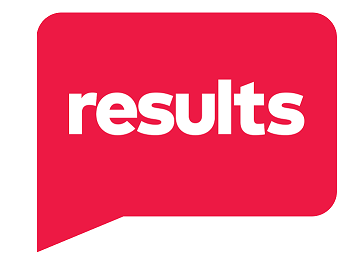 Instructions: To become effective champions for the end of poverty, we must develop our advocacy skills and become increasingly courageous. Think about who you want to be in the next 6-9 months and map out how to get there. What is my motivation for joining RESULTS? What am I most proud of in my recent advocacy with RESULTS, both individually and as part of our group?What skills, talents, and passions would I like to contribute to the group?What new skills would I like to develop or actions would I like to accomplish with RESULTS? Circle what ongoing role(s) would I like to have in the group. Learn more about Group Roles here: https://results.org/volunteers/outreach-planningGroup Leader or Co-LeaderPoint Person for Sen. _________________Point Person for Rep. _________________New Advocate MentorPartnership and Outreach CoordinatorAction Network ManagerMedia Point PersonSocial Media ManagerIssue Expert: _____________________Fundraising CoordinatorOther: ____________________________What support/training/resources do I need to achieve my advocacy goals?